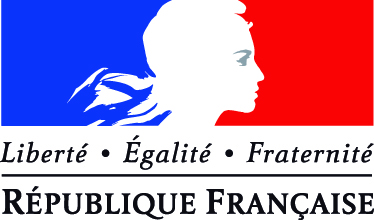 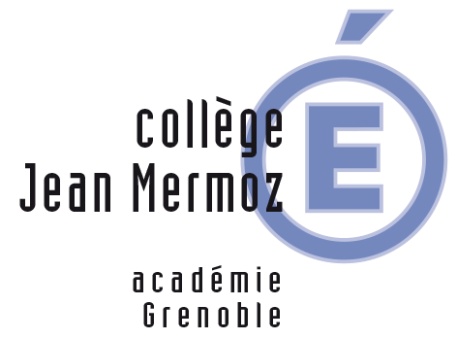 Barby, le 12/05/2020Objet : Bourses Lycées Rentrée 2020Madame, Monsieur,La campagne pour les demandes de Bourses Lycées est lancée.Vous trouverez ci-joint une notice d'information, un barème vous permettant de vérifier si vous pouvez bénéficier d'une bourse pour l'année prochaine et le formulaire si vous y prétendez.Vous pouvez également y avoir accès par le lien :  https://www.education.gouv.fr/les-aides-financieres-au-lycee-7511 Consciente des difficultés liées à la situation actuelle j'attire votre attention sur l'importance de déposer un dossier rempli, accompagné des pièces justificatives demandées le plus rapidement possible et avant le 7 juillet. En effet, cela vous permettra d'avoir connaissance de la décision relative à l'instruction de votre demande avant l'été et communication du montant attribué dès le mois de septembre.Attention tout dossier incomplet ne sera pas traité par la DSDEN de l'Isère.Le revenu fiscal de référence pris en compte pour l'étude du droit à bourse est dorénavant celui de l'année N-1, soit celui correspondant aux revenus 2019 déclarés en 2020.Concernant les changements de situation intervenus en 2020, seuls pourront être pris en compte : décès, séparation/divorce, changement de résidence de l'élève concerné par la demande de bourse. Les familles concernées par ces changements devront obligatoirement joindre le justificatif de leur changement de situation à leur demande.Vous pourrez solliciter l'établissement si vous rencontrez des difficultés pour utiliser ce service auprès du secrétariat de direction ou par mail à ce.0731306y@ac-grenoble.frCordialement 								Le secrétariat								Angélique 									COSTERG